¿Cuáles y cuántos elementos estructurales lineales tenemos en el proyecto? En el proyecto existen columnas, vigas y viguetas como elementos estructurales lineales, las cuales están sometidos a esfuerzos que soportan las cargas de este proyecto: En columnas encontramos 33 de estos elementos.         En las vigas se contabiliza 55 del proyecto.
                                Viguetas existen 116 en los 3 pisos.¿Cuáles son los tipos de esfuerzo a las cuales están sometidos cada elemento estructural?  Los elementos estructurales están sometidos a este tipo de esfuerzos:Columna: CompresiónVigas: Compresión, tracción, y flexiónViguetas: Compresión y tracción Describir las secciones típicas de los elementos lineales detectados. (geometría, recubrimientos, peraltes, anchos)  Con respecto a las vigas y viguetas, ¿presentan un reforzamiento adicional en el acero positivo o negativo? En caso sea afirmativo, sustentar.Solo hay un refuerzo adicional en la V-103 porque es una viga de un volado, lo que le afecta más la flexión, por ello se poner un reforzamiento adicional en el acero negativo.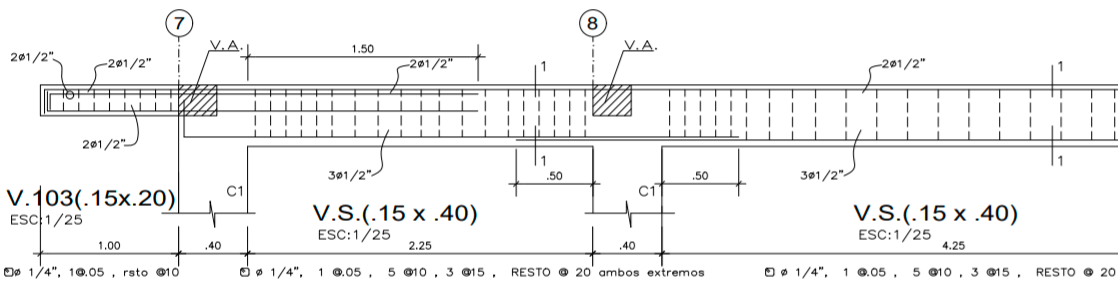 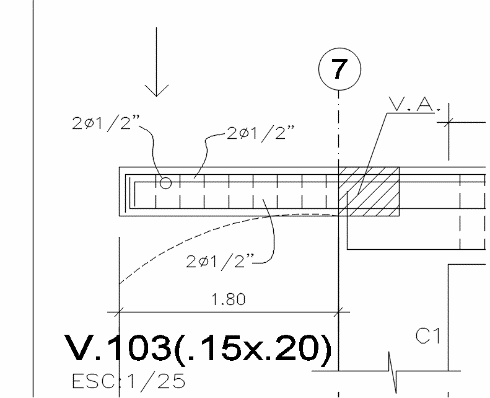 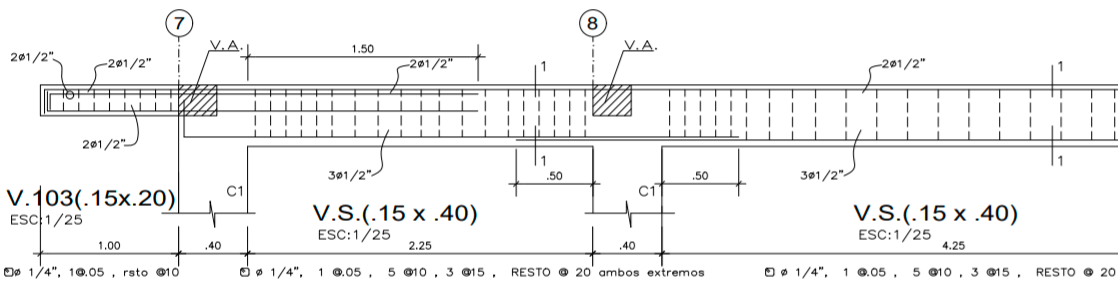 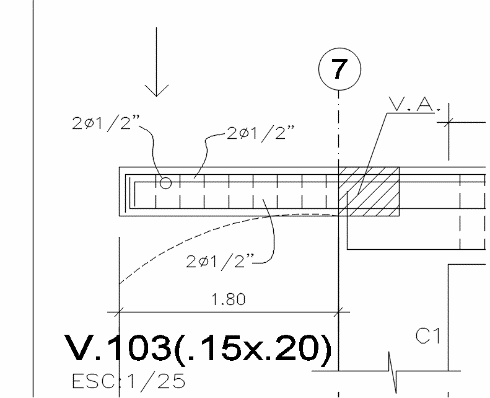 COLUMNASCOLUMNASTIPOCANTIDADC-115C-26C-31C-42C-56C-62C-71TOTAL33VIGASVIGASTIPOCANTIDADVA14VA-14V-1006V-1013V-1024V-1033V-1043V-1053V-106         1V-CH2VB3VS10TOTAL55VIGUETAPLANTA 146VIGUETAPLANTA 245VIGUETAVIGUETAPLANTA 325TOTALTOTAL116COLUMNASCOLUMNASCOLUMNASCOLUMNASCOLUMNASTIPOSECCIONES TIPICASECCIONES TIPICASECCIONES TIPICASECCIONES TIPICAC-1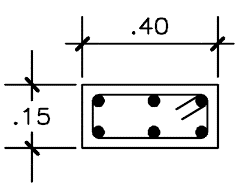 GEOMETRIAGEOMETRIARECTANGULARC-1ANCHOANCHO0.40 mC-1LARGOLARGO0.15 mC-1RECUBRIMIENTORECUBRIMIENTO4 cmC-1PLANTA1ACERO LONGITUDINAL6 Ø 5/8”C-1PLANTA1ESTRIBOØ 3/8”C-1PLANTA 2 Y 3ACERO LONGITUDINAL4 Ø 5/8”  2 Ø 5/2”C-1PLANTA 2 Y 3ESTRIBOØ 3/8”C-2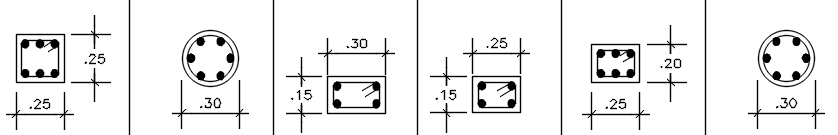 GEOMETRIAGEOMETRIACUADRADOC-2ANCHOANCHO0.25C-2LARGOLARGO0.25C-2RECUBRIMIENTORECUBRIMIENTO4 cmC-2PLANTA 1ACERO LONGITUDINAL6 Ø 5/8”C-2PLANTA 1ESTRIBOØ 3/8”C-2PLANTA 2 Y 3ACERO LONGITUDINAL4 Ø 5/8”  2 Ø 5/2”C-2PLANTA 2 Y 3ESTRIBOØ 3/8”C-3GEOMETRIAGEOMETRIACIRCULARC-3DIAMETRODIAMETROØ 0.30 mC-3RECUBRIMIENTORECUBRIMIENTO4 cmC-3ACERO LONGITUDINALACERO LONGITUDINAL6 Ø 5/8”C-3ESTRIBOESTRIBOØ 3/8”C-4GEOMETRIAGEOMETRIARECTANGULARC-4ANCHOANCHO0.30C-4LARGOLARGO0.15C-4RECUBRIMIENTORECUBRIMIENTO4 cmC-4ACERO LONGITUDINALACERO LONGITUDINAL4 Ø 1/2”C-4ESTRIBOESTRIBOØ 1/4”C-5GEOMETRIARECTANGULARC-5ANCHO0.25 mC-5LARGO0.15 mC-5RECUBRIMIENTO4 cmC-5ACERO LONGITUDINAL4 Ø 3/8”  C-5ESTRIBOØ 1/4”C-6GEOMETRIARECTANGULARC-6ANCHO0.25 mC-6LARGO0.20 mC-6RECUBRIMIENTO4 cmC-6ACERO LONGITUDINAL6 Ø 1/2”C-6ESTRIBOØ 1/4”C-7GEOMETRIACIRCULARC-7DIAMETROØ 0.30C-7RECUBRIMIENTO4 cmC-7ACERO LONGITUDINAL6 Ø 1/2”C-7ESTRIBOØ 1/4”VIGASVIGASVIGASVIGASTIPOSECCIONES TIPICASECCIONES TIPICASECCIONES TIPICAV-100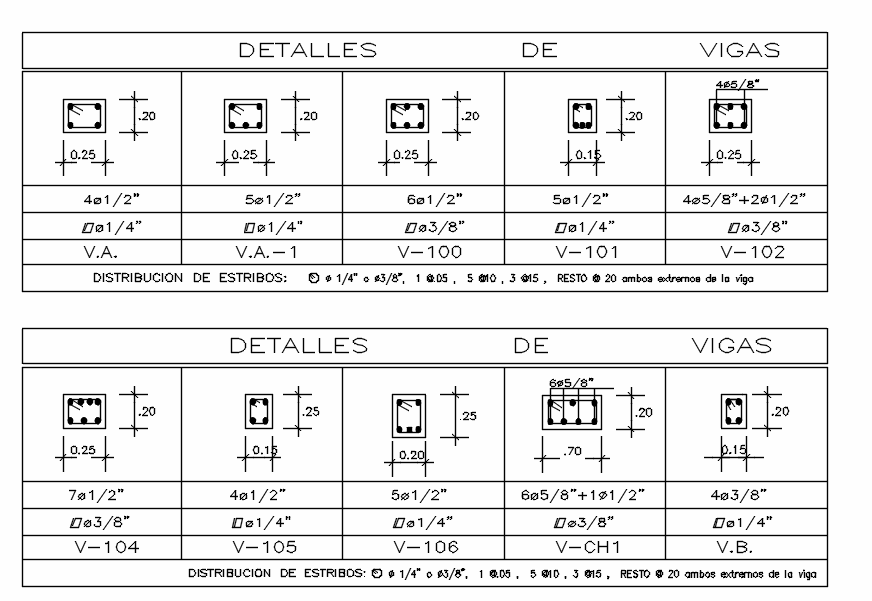 GEOMETRIARECTANGULARV-100ANCHO0.25 mV-100PERALTE0.20 mV-100RECUBRIMIENTO4 cmV-100ACERO LONGITUDINAL6 Ø 1/2”V-100ESTRIBOØ 3/8”V-101GEOMETRIARECTANGULARV-101ANCHO0.15 mV-101PERALTE0.20 mV-101RECUBRIMIENTO4 cmV-101ACERO LONGITUDINAL5 Ø 1/2”V-101ESTRIBOØ 1/4”V-102GEOMETRIARECTANGULARV-102ANCHO0.25V-102PERALTE0.20V-102RECUBRIMIENTO4 cmV-102ACERO LONGITUDINAL4 Ø 1/2”V-102ESTRIBOØ 1/4”TIPOSECCIONES TIPICASECCIONES TIPICASECCIONES TIPICAV-103GEOMETRIARECTANGULARV-103ANCHO0.15 mV-103PERALTE0.20 mV-103RECUBRIMIENTO4 cmV-103ACERO LONGITUDINAL6 Ø 1/2”V-103ESTRIBOØ 1/4”V-104GEOMETRIARECTANGULARV-104ANCHO0.25 mV-104PERALTE0.20 mV-104RECUBRIMIENTO4 cmV-104ACERO LONGITUDINAL7 Ø 1/2”V-104ESTRIBOØ 3/8”V-105GEOMETRIARECTANGULARV-105ANCHO0.15 mV-105PERALTE0.25 mV-105RECUBRIMIENTO4 cmV-105ACERO LONGITUDINAL4 Ø 1/2”V-105ESTRIBOØ 1/4”V-106GEOMETRIARECTANGULARV-106ANCHO0.20 mV-106PERALTE0.25 mV-106RECUBRIMIENTO4 cmV-106ACERO LONGITUDINAL5 Ø 1/2”V-106ESTRIBOØ 1/4”V-CH1GEOMETRIARECTANGULARV-CH1ANCHO0.70 mV-CH1PERALTE0.20 mV-CH1RECUBRIMIENTO4 cmV-CH1ACERO LONGITUDINAL6 Ø 5/8”1 Ø 1/2”V-CH1ESTRIBOØ 3/8”V.BGEOMETRIARECTANGULARV.BANCHO0.15 mV.BPERALTE0.20 mV.BRECUBRIMIENTO4 cmV.BACERO LONGITUDINAL4 Ø 3/8”V.BESTRIBOØ 1/4”TIPOSECCIONES TIPICASECCIONES TIPICASECCIONES TIPICAV.S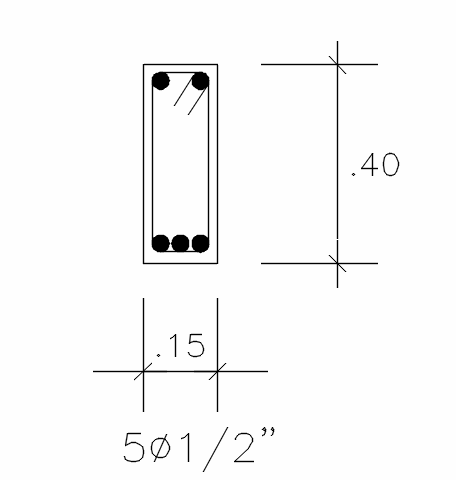 GEOMETRIARECTANGULARV.SANCHO0.15 mV.SPERALTE0.20 mV.SRECUBRIMIENTO4 cmV.SACERO LONGITUDINAL4 Ø 3/8”V.SESTRIBOØ 1/4”VIGUETA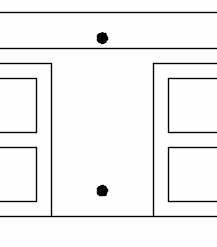 GEOMETRIARECTANGULARVIGUETAANCHO0.10 mVIGUETAPERALTE0.20 mVIGUETARECUBRIMIENTO2 cmVIGUETAACERO LONGITUDINAL2 Ø 3/8”#KeywordPositionPosition HistoryPosition History DateVolume (desc)1como sacar el promedio47847/05/2021 16:3850002como sacar promedio142013/05/2021 17:4941003promedio en excel171729004como sacar promedio en excel515513/05/2021 19:2929005sacar promedio625818/04/2021 11:4118006como sacar el promedio en excel404017007como sacar un promedio222514/04/2021 23:3617008sacar promedio en excel473522/04/2021 16:4110009calcular promedio519014/03/2021 18:2545010como sacar un promedio en excel454545011sacar el promedio808030012como sacar promedios en excel272720013que es promedio en excel635129/03/2021 05:2420014como sacar promedio en word292915015como calcular el promedio en excel1616150